Предварительное тестовое задание для самопроверки(возможен один вариант правильного ответа)1.Конституция Российской Федерации не закрепляет:А. Право свободно распоряжаться своими способностями к труду, выбирать род деятельности и профессию;Б. Обязанность трудиться;В. Право на отдых;Г. Право на труд в условиях, отвечающих требованиям безопасности и гигиены.2. Согласно Конституции Российской Федерации Российская Федерация является: А. Демократическим федеративным правовым государством с республиканской формой правления; Б. Демократическим федеративным правовым государством с президентской формой правления; В. Демократическим федеративным правовым государством с парламентской формой правления.3. В соответствии с Конституцией Российской Федерации гарантом Конституции Российской Федерации, прав и свобод человека и гражданина является:А. Конституционный Суд Российской Федерации;Б. Государственная Дума Федерального Собрания Российской Федерации;В. Президент Российской Федерации;Г. Совет Федерации Федерального Собрания Российской Федерации.4. Конституция Российской Федерации:А. Имеет высшую юридическую силу;Б. Имеет высшую юридическую силу только над законами субъектов Российской Федерации;В. Имеет юридическую силу равную федеральным законам;Г. Имеет высшую юридическую силу только в вопросах, связанных с государственным устройством.5. Конституция Российской Федерации была принята:А. Указом Президента Российской Федерации;Б. Федеральным конституционным законом;В. Всероссийским голосованием-референдумом;Г. Федеральным Собранием - парламентом Российской Федерации.6.В соответствии с Федеральным законом «О противодействии коррупции», какая из перечисленных ниже мер является профилактикой коррупции?А. определение основных направлений государственной политики в области противодействия коррупции;Б. координация деятельности в области противодействия коррупции;В. формирование в обществе нетерпимости к коррупционному поведению;Г. создание нормативной правовой базы противодействия коррупции.7. В соответствии с Федеральным законом «О противодействии коррупции» к коррупции относится:А. Любое нарушение государственным служащим требований к служебному поведению;Б. Использование государственным служащим своего должностного положения в целях получения выгоды для себя или для третьих лиц;В. Разглашение государственным служащим информации, ставшей ему известной в ходе исполнения должностных обязанностей.8. В соответствии с Федеральным законом «О противодействии коррупции» основные направления государственной политики в области противодействия коррупции определяются:А. Советом Безопасности Российской Федерации;Б. Федеральным Собранием Российской Федерации;В. Президентом Российской Федерации;Г. Правительством Российской Федерации.9. В соответствии с Федеральным законом «О противодействии коррупции» конфликт интересов на государственной службе - это ситуация, когда:А. Личная заинтересованность (прямая или косвенная) лица, замещающего должность, замещение которой предусматривает обязанность принимать меры по предотвращению и урегулированию конфликта интересов, влияет или может повлиять на надлежащее, объективное и беспристрастное исполнение им должностных (служебных) обязанностей (осуществление полномочий);Б. Государственным служащим совершено коррупционное правонарушение;В. Государственный служащий получает поручение, исполнение которого связано с нарушением действующего законодательства;Г. Государственный служащий негативно оценивает реализуемую государственным органом политику или принятые руководством решения и, как следствие, не прилагает достаточного усердия и добросовестности для выполнения своих должностных обязанностей.10. В соответствии с Федеральным законом «О государственной гражданской службе Российской Федерации» группы должностей располагаются в следующем иерархическом порядке:А. Высшие, главные, старшие, ведущие, младшие;Б. Высшие, главные, ведущие, старшие, младшие;В. Ведущие, высшие, главные, старшие, младшие;Г. Высшие, старшие, ведущие, главные, младшие.11. В соответствии с Федеральным законом «О государственной гражданской службе Российской Федерации» государственным гражданским служащим присваиваются:А. Квалификационные разряды;Б. Классные чины;В. Специальные звания.12. В соответствии с Федеральным законом «О государственной гражданской службе Российской Федерации» к правам гражданского служащего не относится:А. проведение по заявлению служебной проверки;Б. прекращение исполнения должностных обязанностей в целях урегулирования служебного спора;В. должностной рост на конкурсной основе.13. В соответствии с Федеральным законом «О государственной гражданской службе Российской Федерации» соглашение между представителем нанимателя и гражданином, поступающим на государственную гражданскую службу, или гражданским служащим о прохождении государственной гражданской службы и замещении должности гражданской службы – это…А. Служебный контракт;Б. Трудовой контракт;В. Трудовой договор;Г. Должностной регламент.14. В соответствии с Уставом Забайкальского края в систему органов государственной власти края входят:А. Законодательное Собрание Забайкальского края, Губернатор Забайкальского края, Правительство Забайкальского края и иные исполнительные органы государственной власти Забайкальского края;Б. Губернатор Забайкальского края, Правительство Забайкальского края и иные исполнительные органы государственной власти Забайкальского края;В. Законодательное Собрание Забайкальского края, Губернатор Забайкальского края, Правительство Забайкальского края и иные исполнительные органы государственной власти Забайкальского края, органы местного самоуправления.15. В соответствии с Уставом Забайкальского края система органов исполнительной власти Забайкальского края устанавливается:А. Постановлением Правительства Забайкальского края;Б. Законом Забайкальского края;В. Постановлением Губернатора Забайкальского края;Г. Постановлением Законодательного Собрания Забайкальского края.16. В соответствии с Уставом Забайкальского края в систему органов государственной власти края входят:А. Законодательное Собрание Забайкальского края, Губернатор Забайкальского края, Правительство Забайкальского края и иные исполнительные органы государственной власти Забайкальского края;Б. Губернатор Забайкальского края, Правительство Забайкальского края и иные исполнительные органы государственной власти Забайкальского края;В. Законодательное Собрание Забайкальского края, Губернатор Забайкальского края, Правительство Забайкальского края и иные исполнительные органы государственной власти Забайкальского края, органы местного самоуправления;Г. Законодательное Собрание Забайкальского края и Губернатор Забайкальского края. 17.В каком ряду оба слова пишутся через дефис?А. Выпукло(вогнутый), (полу)остров;Б. (Теле)передача, ярко(красный);В.(Пол)лимона, северо(западный);Г. (Зоо)магазин, литературно(художественный).18.  В каком ряду во всех трёх словах пропущена одна и та же буква?А. Пре...почтение, о...бросить, на...строчный;Б. Бе...болезненно, бе...фокусный, в...бодрить;В. Пр...сечь, непр...хотливо, пр...суждение;Г. Дез...нтеграция, мед...нститут, по...скать.19. Какой командой следует воспользоваться, чтобы создать копию документа под другим именем?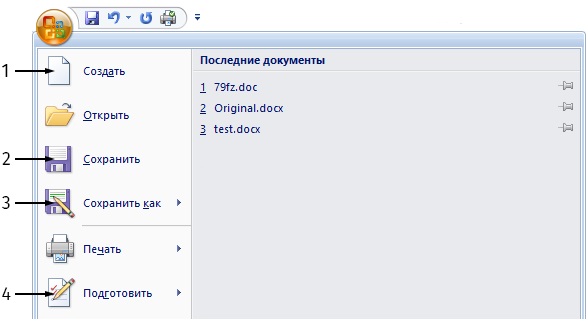 А. 1;Б.  2;В.  3;Г.  4.20. Какую кнопку нужно нажать, чтобы выделенный текст Фрагмента 1 преобразовать в маркированный список, как во Фрагменте 2?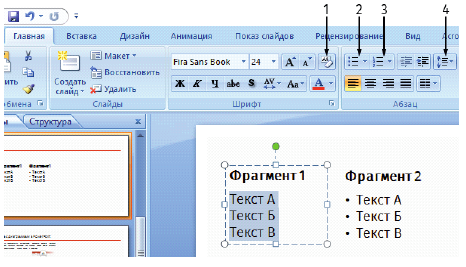 А. 1;Б. 2;В. 3;Г. 4.21. Для чего используется кнопка «К исполнению»? 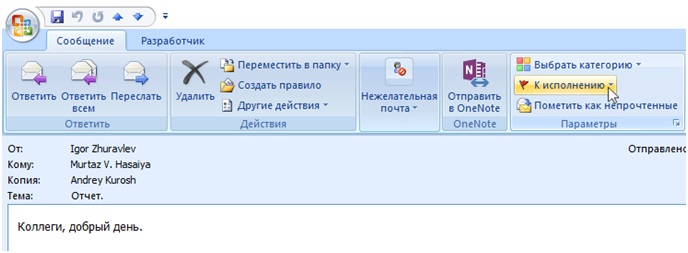 А. Чтобы подготовить ответ от имени;Б. Чтобы установить напоминание в календаре;В. Чтобы переслать письмо подчиненному руководителя;Г. Чтобы письмо всегда было помечено как непрочитанное.22. Вы получили письмо с определенного адреса. В поле «Копия» стоит еще несколько адресов. Вы хотите ответить только тому человеку, с адреса которого пришло письмо. Какую кнопку нужно нажать?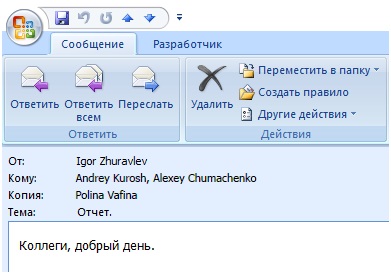 А. Ответить;Б. Ответить всем;В. Создать сообщение;Г. Переслать.Ключ к тесту:1 – Б 2 – А 3 – В 4 – А 5 – В 6 – В 7 – Б 8 – В 9 – А 10 – Б 11 – Б 12 – Б 13 – А 14 – А 15 – Б 16 – А 17 – В 18 – Г 19 – В 20 – Б 21 – Б22 – А 